    　　　　やまなし心のバリアフリー宣言事業所☆ この企業・事業所へのお問い合わせ先 　 ホームページ　 －（登録なし）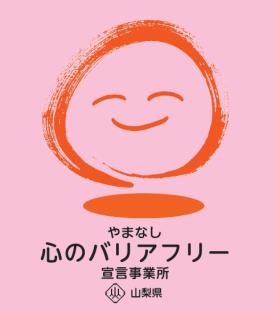 所在地   南アルプス市吉田３３８－９担当部署　 －（登録なし）担当者   －（登録なし）電話番号   ０５５－２８３－０９０６ＦＡＸ番号   ０５５－２８４－４１０９事業所名 櫛形吉田郵便局宣言内容 ◇　全ての障害者に対して、障害を理由とする不当な差別をいたしません。◇　全ての障害者に対して、合理的な配慮の提供に努めます。◇　障害者と障害者でない者が相互に人格と個性を尊重し合いながら共に暮らすことができる共生社会の構築に係る取組を進めます。主な取組 南アルプス部会窓口の社員を対象とした、やまなし心のバリアフリーの県政出張講座を、受講しました。南アルプス部会全局に、筆談スペースを設置し、聴覚に不自由をお持ちのお客様へ対応しています。